ЧАСТНОЕ ОБЩЕОБРАЗОВАТЕЛЬНОЕ УЧРЕЖДЕНИЕ СРЕДНЯЯ ОБЩЕОБРАЗОВАТЕЛЬНАЯ ШКОЛА «ЭДЕЛЬВЕЙС»(ЧОУ СОШ «Эдельвейс»)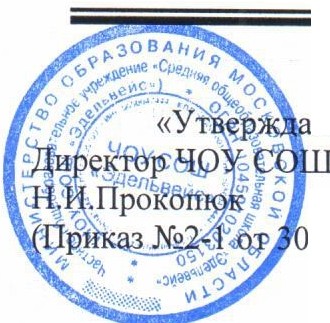 Учебный план ФГОС НООЧастного общеобразовательного учреждения «Средней общеобразовательной школы«Эдельвейс»на 2019-2020 учебный годПредметные областиУчебные предметыКлассы1	Количество часов в неделю1	Количество часов в неделю1	Количество часов в неделю1	Количество часов в неделюИтогоПредметные областиУчебные предметыКлассы1234Обязательная часть  'Обязательная часть  'Обязательная часть  'Обязательная часть  'Обязательная часть  'Обязательная часть  'Русский язык и литературное чтениеРусский язык333312Русский язык и литературное чтениеЛитературное чтение444312Родной язык и литературное чтениена родном языкеРодной язык0,50,50,50,52Родной язык и литературное чтениена родном языкеЛитературное чтение на родном языке0,50,50,50,52Иностранный языкИностранный язык (английский язык)2226Математика и информатикаМатематика444416Обществознание и естествознание (Окружающий мир)Окружающий мир22228Основы религиозных культур и светской этикиОсновы религиозных культур и светской этики11ИскусствоМузыка11114ИскусствоИзоб разительное искусство11114ТехнологияТехнология11114Физическая культураФизическая культура333312ИтогоИтого2022222286Часть, формируемая участниками образовательныхотношенийЧасть, формируемая участниками образовательныхотношенийЧасть, формируемая участниками образовательныхотношенийЧасть, формируемая участниками образовательныхотношенийЧасть, формируемая участниками образовательныхотношенийЧасть, формируемая участниками образовательныхотношенийРусский язык илитературное чтениеРусский язык11114Максимально допустимая недельная нагрузка при пятидневной нагрузке.Максимально допустимая недельная нагрузка при пятидневной нагрузке.2123232390